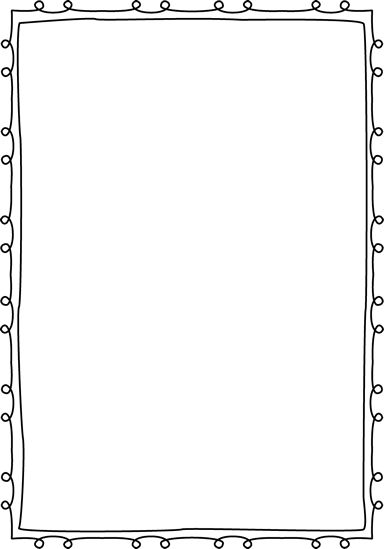 WordSentence/ContextMeaningDefective If I have children, there’s a one-in-two chance that I will pass on the defective gene to them.FlabbergastedDouble stunned. Stung. Flabbergasted. No words formed in my mouth.Vibe I was getting a really bad vibe from him.SyndromeBut I also have this other syndrome thing that I can’t even pronounce.Sympathetic“Come on, Jaime!” said Mom angrily. “I honestly thought both my boys were more sympathetic than that.”InklingAlthough I don’t know the details, I have an inkling about what may have sparked the confrontation with Julian.ConfrontationAlthough I don’t know the details, I have an inkling about what may have sparked the confrontation with Julian.Retrospect	In retrospect, and having now seen the child in question at various school functions and in the class pictures, I think it may have been too much to ask of our children to be able to process all that.EmpathyI thought it would teach them a thing or two about empathy, and friendship, and loyalty.NeutralI guess even though she was neutral, she didn’t want to be seen with me.Abnormalityshe didn’t tell me about august until our third date. i think she used the phrase “a craniofacial abnormality” to describe his face.Immaculatei sit down on the rolling chair by her desk. her room is immaculate.Interjects the mom interjects as she cleans the floor, to see if i’m okay with his bringing home some homeless guy’s dog.Adoreit takes the most fragile creations in ways we can’t see. like with parents who adore you blindly and a big sister who feels guilty for being human over you.UnsuspectingIt was like starting school all over again, having unsuspecting adults pass me on the stairway.